Odd One Out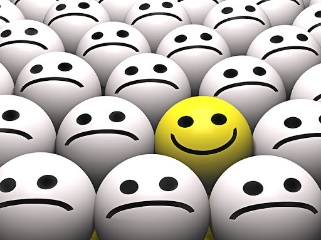 Laws of IndicesSimplify each of the expressions. Colour in the odd one out on each row.